В рамках реализации федерального проекта "Поддержка самозанятых/ Создание благоприятных условий для осуществления деятельности самозанятыми гражданами" в Белгородской области ведется активная работа  по предоставлению микрозаймов для самозанятых граждан. Самозанятые имеют возможность получить микрозайм в Фонде поддержки предпринимательства в сумме до 300 тыс. рублей без залогового обеспечения и в сумме до 500 тыс. рублей при наличии залогового обеспечения. При этом обязательно наличие не менее 1 поручителя. Процентная ставка зависит от наличия/отсутствия залога, приоритетности проекта (от 9.5% годовых до 19% годовых). Срок микрозайма - 36 месяцев. За получением подробной информации можно обратиться в центр "Мой бизнес"  по адресу: г. Белгород, ул. Королева, д. 2 "А", тел.: 8 (4722) 38-09-29, email: fko@mb31.ru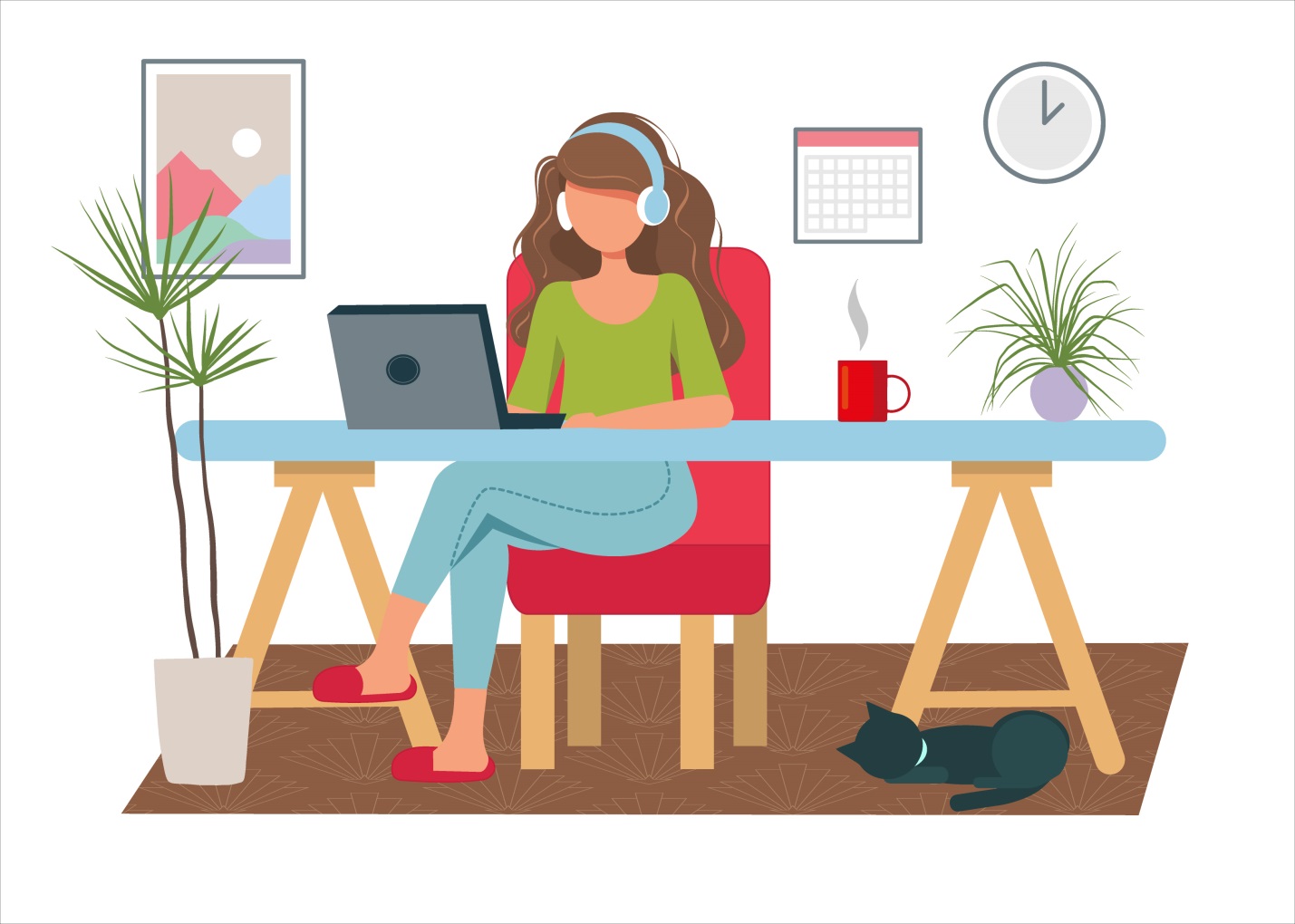 